RESOLUTION NO. ---WHEREAS, government derives its legitimacy from the will of the majority and must remain regularly accountable through meaningful elections; andWHEREAS, the General Assembly is responsible for drawing congressional, legislative, and local districts in the State of Georgia through a legislative process subject to gubernatorial veto, and these districts will determine whether voters have equal opportunities to elect candidates who share their lived experience for the next decade; and WHEREAS, local counties and municipalities also play a significant role in redistricting, and typically create the maps for their jurisdictions that are then submitted to the Georgia General Assembly for approval; andWHEREAS historically, a lack of transparency in the redistricting process has led to the adoption of heavily partisan district maps, and without legislation codifying transparency; and WHEREAS, the redistricting process should be conducted in an open manner with real opportunities for public dialogue and feedback, not behind closed doors; andWHEREAS,  districts should not be drawn for the purpose of favoring or discriminating against any political party or candidate, and;WHEREAS, Section 2 and Section 5 of the Voting Rights Act prohibit the use of voting practices or procedures, including redistricting plans, that dilute minority voting strength; andWHEREAS, the Fourteenth and Nineteenth Amendments of the Constitution of the United States of America ensure equal protection under the law for the right to vote for all eligible American citizens; andWHEREAS, this body maintains that voters should choose their representatives instead of representatives choosing their voters; andWHEREAS, public input and involvement in the redistricting process will empower our communities from the start by allowing communities to elect representatives who represent their interests on issues that are important to their lives; and WHEREAS, Georgia voters should have access to the redistricting process regardless of their means, their language spoken, their access to media, their proximity to the State Capitol or other geographic factors; andWHEREAS, voters are more likely to participate when they feel that their vote will count and that they have a reasonable chance of electing candidates who represent their interests; andWHEREAS, fair redistricting can secure meaningful representation for voters if completed properly, and can keep both small towns and rural areas with similar interests as well as suburban or urban districts in cohesive districts that keep representatives attentive to the needs of their constituents; andWHEREAS, the best defense against unfair redistricting practices are transparency, bipartisan legislation, and independent redistricting bodies comprised of publicly elected and non-partisan government officialsWHEREAS, there is a notable connection between Redistricting and the Census; andWHEREAS, the jurisdiction understands that a complete and accurate count for the Census is connected to the process of Redistricting, andWHEREAS, community involvement is a key factor in having an accurate and complete Census count.NOW, THEREFORE, BE IT RESOLVED, that the [INSERT MUNICIPALITY/BODY] Council of the City of_____________, Georgia, will conduct any future or currently ongoing redistricting process in a fair, transparent, non-discriminatory and politically neutral manner and commits to a complete and accurate census count, building partnership with trusted community leaders and the census bureau, as well as urging the Georgia General Assembly to do the same.BE IT FURTHER RESOLVED that [INSERT MUNICIPALITY/BODY]will draw [INSERT MUNICIPALITY] districts - or urge the General Assembly to draw districts - in accordance with the following:District boundaries should be drawn according to clearly described criteria, including respect for:The U.S. Constitution’s requirement of one person, one vote;The Voting Rights Act (VRA);Contiguity requirements (to draw districts as one connected area);Communities of interest, city and county boundaries;Political competition, where this does not conflict with the above criteriaCompactness, where this does not conflict with the above criteria;The addresses of any individual, including an incumbent officeholder or candidate, shall not be considered when any district is drawn.The [INSERT MUNICIPALITY/BODY] should conduct a transparent redistricting process with full opportunities for public participation, and urge the General Assembly to do the same. All redistricting plan information should be available in a timely fashion, free of charge, via a public website with downloadable files that do not require software for viewing. The [INSERT MUNICIPALITY/BODY] should ensure language access as demonstrated by translating public facing materials into a minimum set of languages required to reach diverse Georgians (at least Spanish, Korean, Vietnamese, Mandarin/Cantonese, Hindi, Arabic). Also, demonstrate language access by providing for interpretation where necessary and feasible to gain public input, and urge the Georgia General Assembly to do likewise. The public should be provided the ability to draw and submit maps for [INSERT MUNICIPALITY/BODY] and Georgia General Assembly consideration.The Georgia General Assembly should respect local jurisdiction’s autonomy and amenity, and not undermine or replace maps made with local and community input.The public should be given ample notice to participate in any [INSERT MUNICIPALITY/BODY] and Georgia General Assembly meetings, committee meetings, and public hearings. If new maps are being proposed by any governmental entity, including any changes or new drafts, there must be a hearing for all community members to have the opportunity to voice their views and have a say.Hearings to consider redistricting bills must not take place sooner than two weeks after the proposed maps are released to the public, and not sooner than five days for changed maps. Hearings must allow for virtual and remote participation, including citizen testimony, via video conference such that citizens from across the state have ample opportunity to participate.[INSERT MUNICIPALITY/BODY] must provide a written response to the communities of interest submissions and clearly indicate whether or not it was deemed applicable and why, and urge the Georgia General Assembly to do the same.Redistricting should occur once every 10 years following the decennial U.S. Census and Congressional Reapportionment and should be done primarily using decennial census data. American Community Survey data and other alternative data sources may be used as required by the Voting Rights Act and to protect and preserve communities of interest. Mid-cycle redistricting should follow the guidance and standards of the decennial U.S. Census and Congressional Reapportionment and should be done primarily using decennial census data. American Community Survey data and other alternative data sources may be used as required by the Voting Rights Act and to protect and preserve communities of interest. The local Jurisdiction should form independent redistricting bodies, like an advisory committee, mapping commission, or something similar, that are composed of community members and non-partisan government officials, to help ensure a fair, transparent, and non-partisan redistricting process. BE IT FURTHER RESOLVED that [INSERT MUNICIPALITY/BODY] City Council will commit to a transparent, complete, and accurate census count in 2030 in accordance with the following:Committing to a complete and accurate census count, which includes partnership with the census bureau and trusted community leaders.Taking into account the data collected by trusted leaders, communities of interest, and community-based census advisory committees. Encourage more participation in the census from the community, including encouraging the creation of a community-led advisory committee for census (a complete count committee) which can also serve as an advisory space for redistricting trainings, community mapping, and draft map input planningAdvertising the census and ACS in multiple languages, and in multiple years leading up to 2030.Posting census pledges visibly.BE IT FINALLY RESOLVED that the [INSERT MUNICIPALITY/BODY] shall not draw maps that favor or disadvantage a political party, candidate, or incumbent, and that they will urge the Georgia General Assembly to do the same.Adopted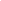  Flt:ttd 			On behalf of the  [INSERT MUNICIPALITY/BODY], GeorgiaClerk of _________________________________ CouncilGeorgians Demand Meaningful Public Input Despite repeated calls from advocates for transparency and inclusion in redistricting processes, the Georgia Legislature has failed to respond. We demand transparency and inclusion with redistricting processes at every level of government. The current systems don’t work for Black, Brown, and immigrant communities of Georgia. Our communities must be part of the process in meaningful ways to ensure that we are not further disenfranchised by racial and partisan gerrymandering. We demand that additional steps be taken to improve access to this process, specifically for immigrants and communities of color across the state. I am not alone in my concerns about how these hearings are proceeding. I along with numerous community members demand a transparent and equitable redistricting process. These demands include:To ensure public input, the committees must provide communities adequate time and opportunity  to discuss and submit suggested maps and written inputTo ensure accountability, the committee must provide a written response to the public’s submissions and clearly indicate whether or not it was deemed applicable and why.To ensure a proper release of information, the committee must release proposed maps along with its analysis for public review via a publicly accessible website with downloadable files that do not require software for viewing.  To ensure that hearings and timeframes are fair, the committee must allow for virtual and remote participation, including citizen testimony. Hearing schedules must be announced at least two weeks in advance to allow citizens from across the state to have ample opportunity to participate. To ensure accessibility, the committee must demonstrate a commitment to language access by translating public-facing materials into a  minimum set of languages required to reach diverse Georgians (at least Spanish,  Korean, Vietnamese, Mandarin/Cantonese, Hindi, Arabic) and by providing for interpretation where necessary and feasible to gain public input. To further ensure accessibility, this committee must be compliant with S.508 of the US Rehabilitation Act on their website, where all materials and information is shared, making it accessible to people with disabilities.